30.06.20ВремяМероприятие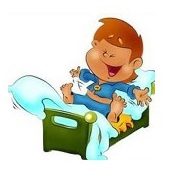 9.00-9.10Подъем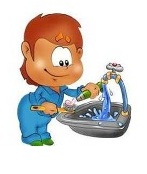 9.10-9.20Личная гигиена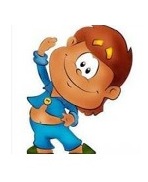 9.20-9.30Утренняя зарядкаhttps://salda.ws/video.php?id=Y-h7WvX65bE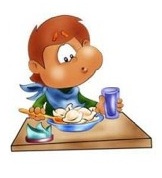 9.30-10.00Завтрак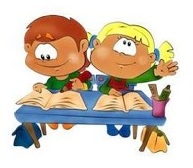 10.00-10.50Необычные музеи мира.https://storymil.com/top-strannyx-i-neobychnyx-muzeev-mira-video/Запиши названия 3 необычных музеев мираФотоотчет 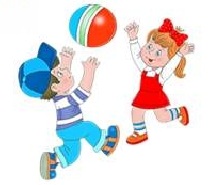 10.50-11.00Динамическая паузаhttps://www.youtube.com/watch?v=j72J9C3sGjg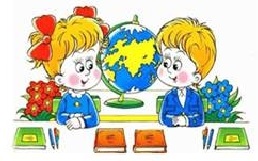 11.00-11.50Самарские меценаты.http://xn----7sbbaazuatxpyidedi7gqh.xn--p1ai/ Ознакомиться со статьёй и биографиями меценатов Самары, составить кластер «Самарские меценаты»Фотоотчет 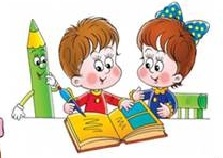 11.50-12.00Отчет о проделанной работе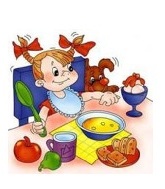 12.00-12.30Обед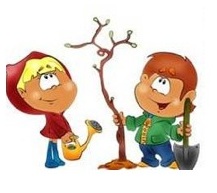 12.30-13.30Подведение итогов online-смены